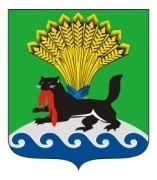 РОССИЙСКАЯ ФЕДЕРАЦИЯИРКУТСКАЯ ОБЛАСТЬИРКУТСКОЕ РАЙОННОЕ МУНИЦИПАЛЬНОЕ ОБРАЗОВАНИЕАДМИНИСТРАЦИЯПОСТАНОВЛЕНИЕот « 11 »     04    2017г.					                                        №  106 О продлении разрешения  на право организации розничного рынка № 1 от 13.08.2007 ООО «Сиботделстрой»        Рассмотрев  заявление генерального директора ООО «Сиботделстрой» Полякова   Прокопия   Прокопьевича   (ИНН  3827014855,  ОГРН  102802454576) о продлении разрешения на право организации розничного рынка, договор аренды земельного участка и нежилого помещения под универсальный рынок «Северный» для розничной торговли от 27.03.2017, в соответствии  с главой 2 Федерального закона от 30.12.2006 № 271-ФЗ «О розничных рынках и о внесении изменений в Трудовой кодекс Российской Федерации», Постановлением Правительства РФ от 10.03.2007 № 148 «Об утверждении Правил  выдачи разрешения на право организации  розничного рынка»,  Законом Иркутской области от 30.04.2008 № 12-оз «Об определении органа местного самоуправления, уполномоченного выдавать разрешение на право организации розничного рынка», Распоряжением Правительства Иркутской области от 31.07.2013 № 310-рп «Об утверждении Плана организации розничных рынков на территории Иркутской области», руководствуясь ст. ст. 39, 45, 54 Устава Иркутского районного муниципального образования, администрация Иркутского районного муниципального образования ПОСТАНОВЛЯЕТ:        1. Продлить разрешение на право организации розничного рынка № 1 от 13 августа 2007 года ООО «Сиботделстрой» (ИНН 3827014855, ОГРН 102802454576), тип рынка – универсальный, расположенный по адресу: Иркутская область, Иркутский район, п. Малая Топка, ул. Ключевая, 1 «А», сроком до 31 марта 2018 года.        2.Управлению сельского хозяйства и потребительского рынка администрации      Иркутского      районного       муниципального      образования  в 15-дневный срок со дня  утверждения настоящего постановления направить в службу потребительского рынка и лицензирования Иркутской области информацию о продлении разрешения.        3.Опубликовать   настоящее    распоряжение    в   газете     «Ангарские огни»и разместить на официальном сайте Иркутского районного муниципального образования в информационно – телекоммуникационной сети «Интернет» www.irkraion.ru.        4.Контроль за исполнением распоряжения возложить на заместителя Мэра района. Мэр района	                                                                                         Л.П. Фролов	ПОДГОТОВИЛ:ВИЗА СОГЛАСОВАНИЯ:СПИСОК РАССЫЛКИ:1. Главам муниципальных образований – 212. Управление сельского хозяйства и потребительского рынка – 13. Газета «Ангарский огни» - 1.Начальник управления сельского хозяйства и потребительского рынка«__»_________2017 года                Н.И. НовобрицкаяЗаместитель Мэра района – руководитель аппарата«___»_________2017 года                 П.Н. НовосельцевЗаместитель Мэра района«___»_________2017 года                 И.В. ЖукНачальник правового управления«___»_________2017 года                 В.Г. Слинкова